Record Request Form                       Denver District Court Records Dept. 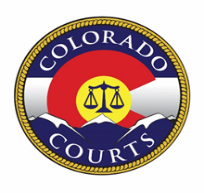                                    1437 Bannock St. Room 256                                                       Denver CO 80202    303-606-2300 Option 1, 5, 1                          DenverDCRecordsRequest@judicial.state.co.us	Please allow 3 business days to respond. The Clerk of Court can restrict access to court files or portions of court files by authority granted in the Colorado Revised Statutes/Rules, Supreme Court Rules, Chief Justice Directives and local administrative orders/directives. Suppressed cases or documents with protected information will require a U.S. government issued photo ID to access.Your InformationRequest Information*** We may not be able to locate or confirm ownership of a record when information is limited***Record RequestedMiscellaneous:Register of Action/ROA (a brief explanation of the case including but not limited to charges, sentences, and Court minute orders)Requested documents/information need to be certified/exemplified.Other (please describe):Method of Payment: 
I will pay in person I will mail a check for payment I would like to pay with a credit card by phone*
*CURRENT PHONE NUMBER TO BE CONTACTED FOR PAYMENT: _______________________________Explanation of Fees and Costs:	 I am acting on behalf of a Government Agency (ID required)***Cost will be provided by a records representative; payment is required prior to the fulfillment of a request***First Name:  	Last Name:  	Mailing Address:  	Mailing Address:  	Email Address:  	Phone Number:  	  Case Number:  	________Case Type:  	_  Date of Birth:  	________   Year Case Was Filed:  	   Year Case Was Filed:  	Party Information (Name(s) on Case): _________________________________________________________________Other identifying case/request information: __________________________________________________________Party Information (Name(s) on Case): _________________________________________________________________Other identifying case/request information: __________________________________________________________Party Information (Name(s) on Case): _________________________________________________________________Other identifying case/request information: __________________________________________________________Family Matters (DR)Criminal Matters (CR)Civil Matters (CV)DecreeParenting PlanSeparation AgreementSupport OrderPetitionComplaintProbable Cause AffidavitDisposition/Sentence OrderProtection OrderNo Felony Record Letter for Denver A statewide criminal history check must be obtained through CBI https://www.cbirecordscheck.com/Order for JudgmentTranscript of JudgmentSatisfaction of JudgmentProtection OrderCopy (per page)$0.25Certification or Exemplification (per document)$20Transcript of Judgment$25Certificate of Satisfaction$20Onsite Retrieval Fee (per case/search)$5Research/Redaction Fee (assessed in 15 min. increments after the 1st hour)$30 dollars per hourOffsite Retrieval Fee$12Postage assessed based on current USPS rate schedule.Postage assessed based on current USPS rate schedule.